                        «Снежные картинки»С помощью данной техники, дети самостоятельно могут выполнять рисунки. Красивыми  получаются морозные узоры, зимние пейзажи, зарисовки.Цель: развития художественно - творческих способностей детей дошкольного возраста через использование нетрадиционных техник рисования, развитие мелкой моторики пальцев рук и координации движений.Для работы потребуется: плотная цветная бумага или картон синего(голубого) цвета; простой карандаш; клей ПВА; кисть; крупа манная.1.Приготовить нужное оборудование для выполнения работы.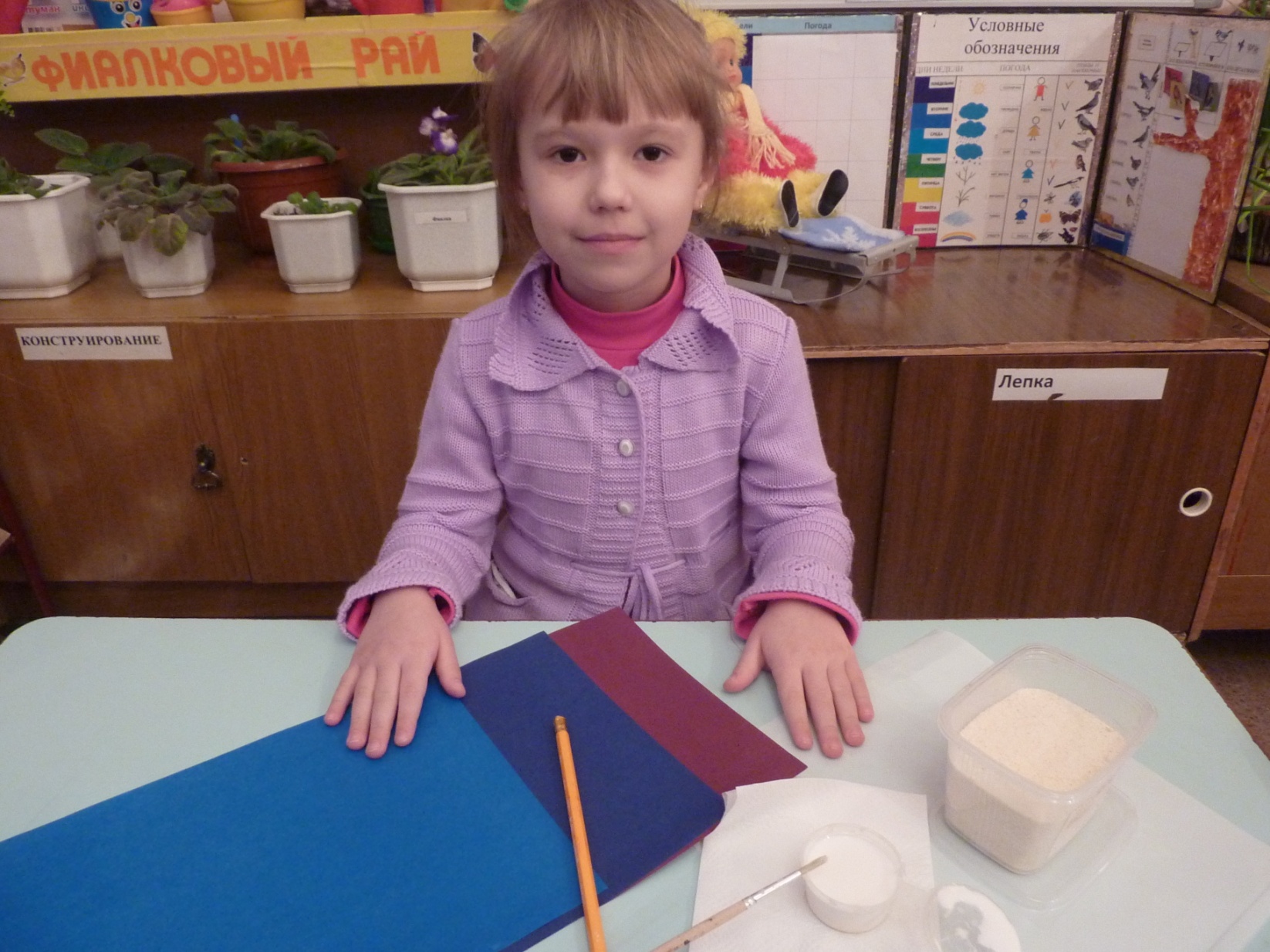 2. С помощью простого карандаша выполняем рисунок.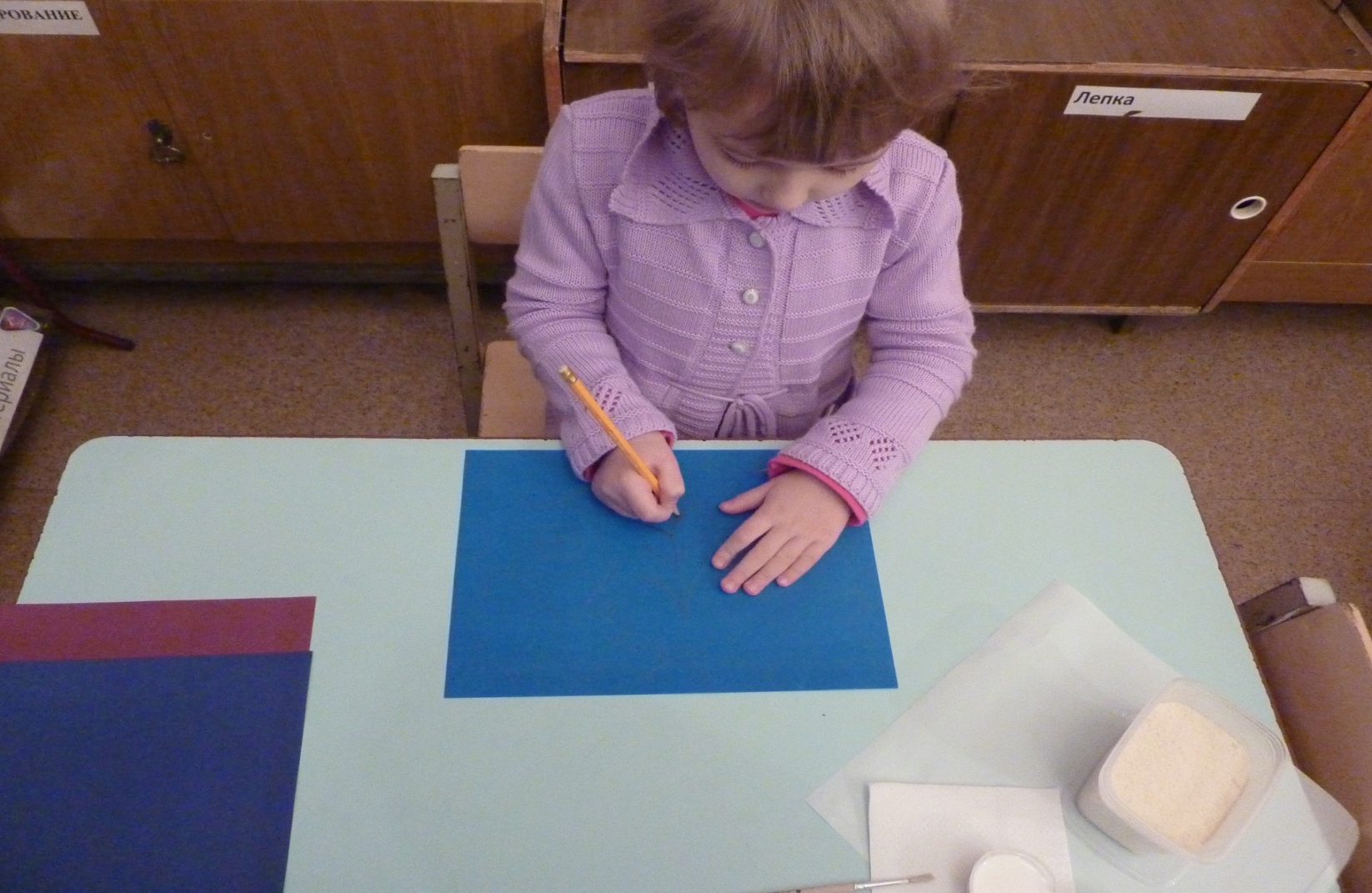 3.Нанести клей ПВА (толстым слоем) на рисунок, выполненный  карандашом.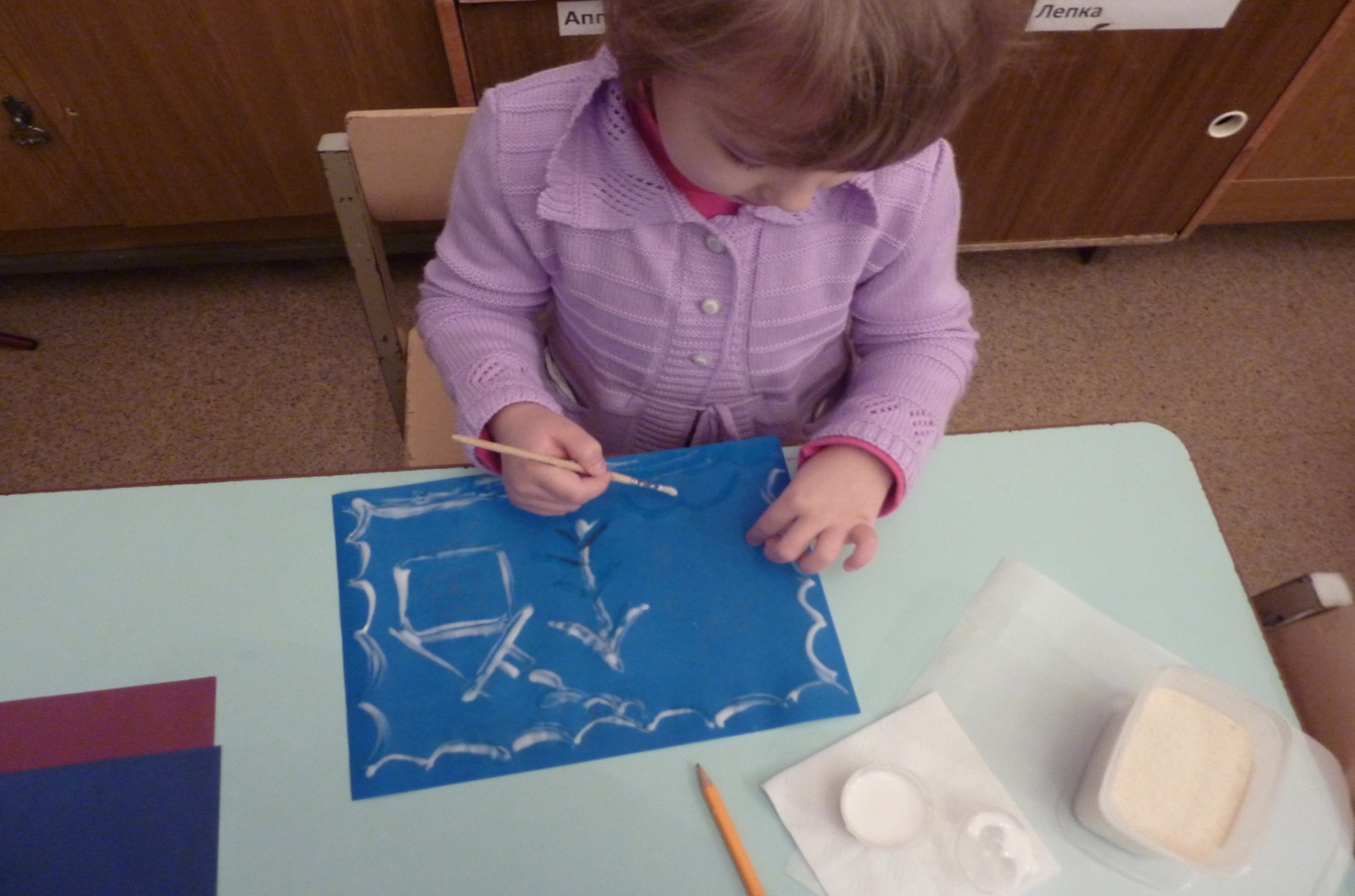 4.Обильно посыпать «рисунок» манной крупой.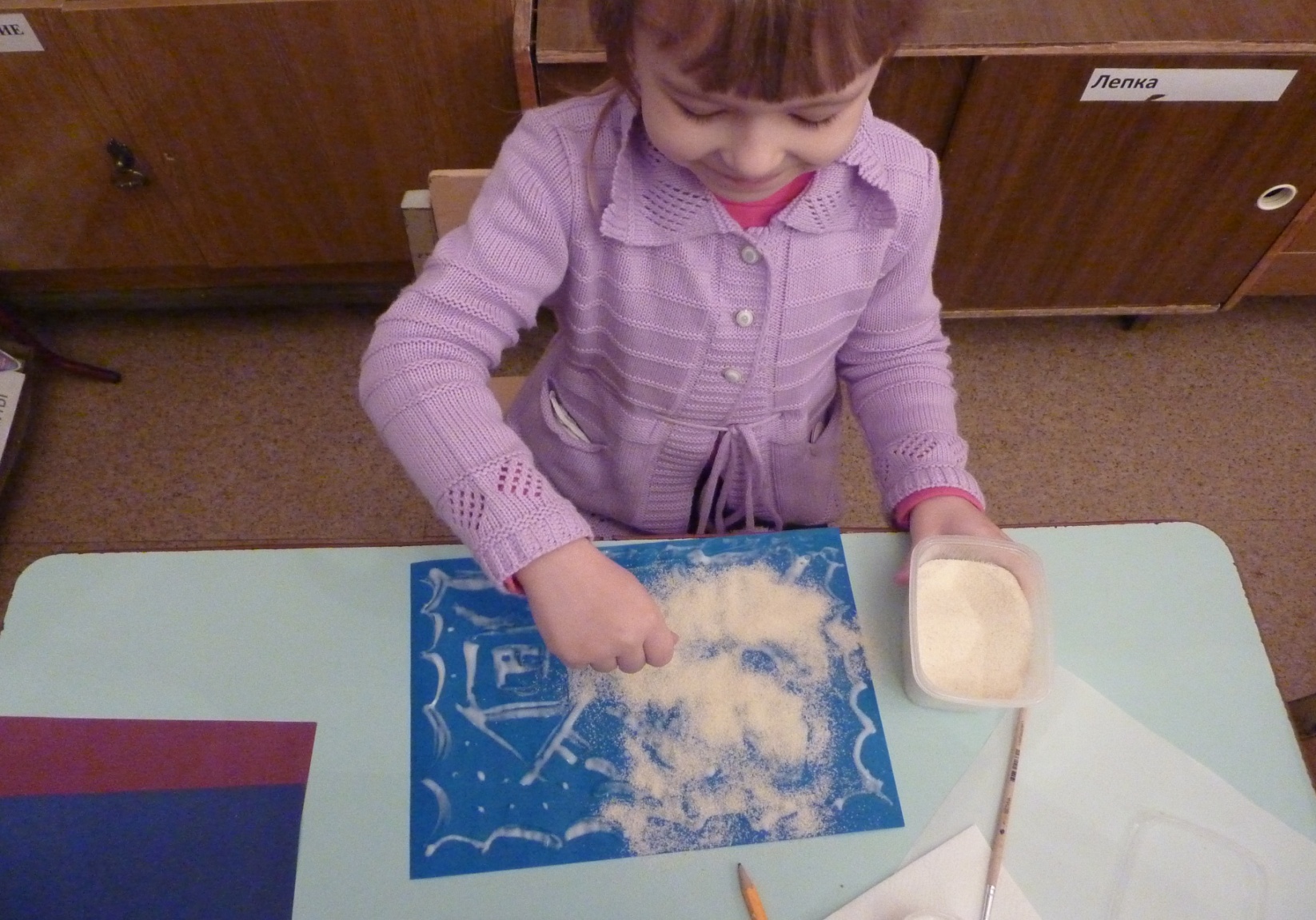 5.Дать высохнуть и порадовать близких своей  работой. 6.Работу  можно украсить  блестками и вставить в рамочку. 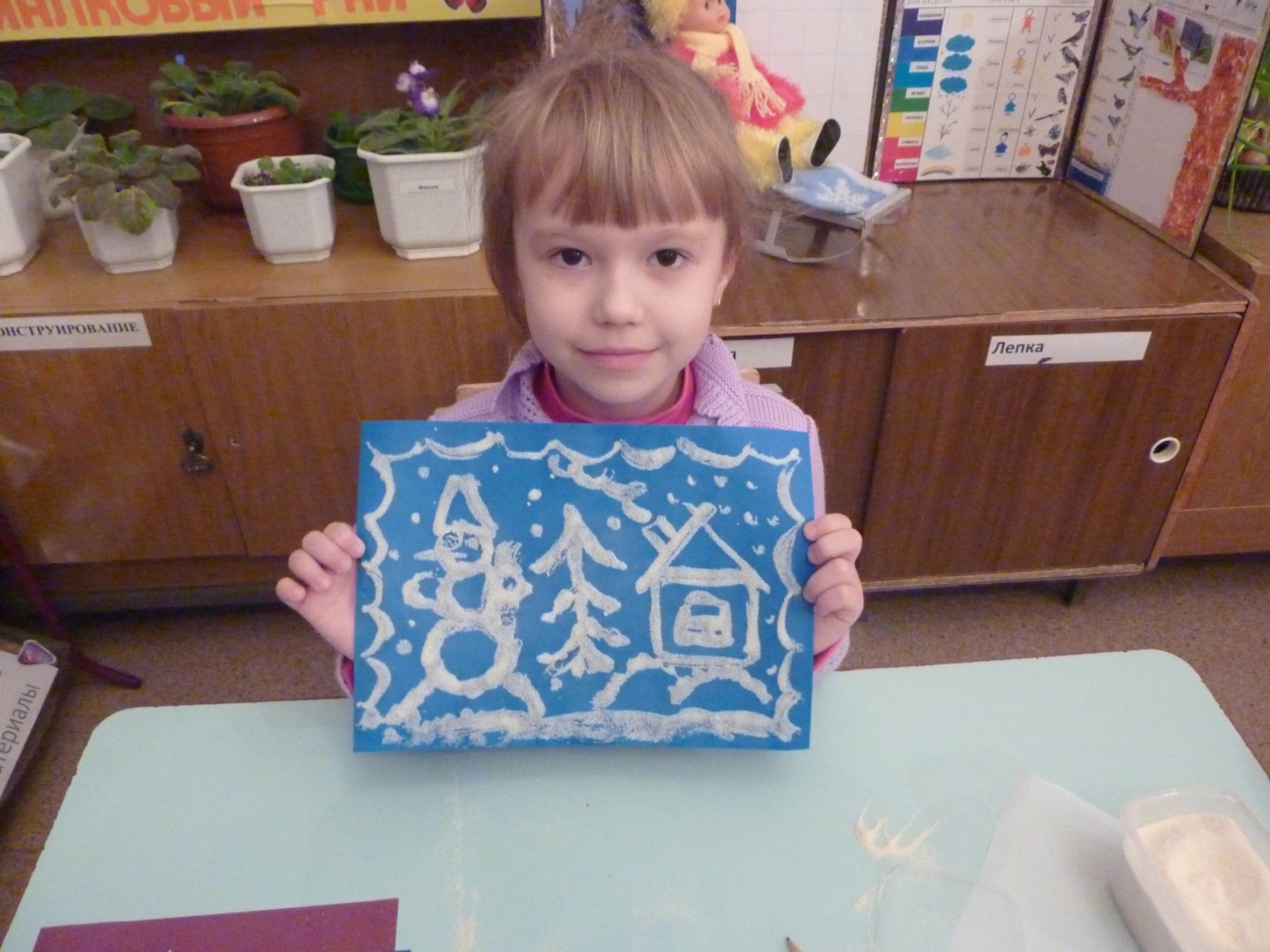 